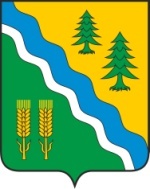 АДМИНИСТРАЦИЯ КРИВОШЕИНСКОГО РАЙОНАПОСТАНОВЛЕНИЕ12.01.2024                                                                                                                                № 8с. КривошеиноТомской областиО внесении изменений в постановление Администрации Кривошеинского района от 16.01.2023 № 25 «О предоставлении из бюджета муниципального образования Кривошеинский район Томской области субсидии на стимулирование развития приоритетных подотраслей агропромышленного комплекса и развитие малых форм хозяйствования, источником финансового обеспечения которых являются межбюджетные трансферты из федерального и областного бюджетов»В целях совершенствования нормативного правового актаПОСТАНОВЛЯЮ:Внести в постановление Администрации Кривошеинского района от 16.01.2023 № 25 «О предоставлении из бюджета муниципального образования Кривошеинский район Томской области субсидии на стимулирование развития приоритетных подотраслей агропромышленного комплекса и развитие малых форм хозяйствования, источником финансового обеспечения которых являются межбюджетные трансферты из федерального и областного бюджетов» (далее – Постановление) следующие изменения:наименование Постановления изложить в следующей редакции:«О предоставлении из бюджета муниципального образования Кривошеинский район Томской области субсидии на поддержку приоритетных направлений агропромышленного комплекса и развитие малых форм хозяйствования, источником финансового обеспечения которых являются межбюджетные трансферты из федерального и областного бюджетов»преамбулу Постановления изложить в следующей редакции:«Предоставление субсидий на поддержку приоритетных направлений агропромышленного комплекса и развитие малых форм хозяйствования (далее - субсидии), источником финансового обеспечения которых являются межбюджетные трансферты из федерального и областного бюджетов, осуществляется органами местного самоуправления муниципальных образований Томской области в соответствии со статьей 78 Бюджетного кодекса Российской Федерации, Правилами предоставления и распределения субсидий из федерального бюджета бюджетам субъектов Российской Федерации на поддержку приоритетных направлений агропромышленного комплекса и развитие малых форм хозяйствования (приложение N 8 к Государственной программе развития сельского хозяйства и регулирования рынков сельскохозяйственной продукции, сырья и продовольствия, утвержденной постановлением Правительства Российской Федерации от 14.07.2012 N 717 «О Государственной программе развития сельского хозяйства и регулирования рынков сельскохозяйственной продукции, сырья и продовольствия»), муниципальными правовыми актами, принятыми в соответствии с постановлением Правительства Российской Федерации от 25 октября 2023 года № 1782 «Об утверждении общих требований к нормативным правовым актам, муниципальным правовым актам, регулирующим предоставление из бюджетов субъектов Российской Федерации, местных бюджетов субсидий, в том числе грантов в форме субсидий, юридическим лицам, индивидуальным предпринимателям, а также физическим лицам - производителям товаров, работ, услуг и проведение отборов получателей указанных субсидий, в том числе грантов в форме субсидий»;в пункте 1 Постановления слова «на стимулирование развития приоритетных подотраслей» заменить словами «на поддержку приоритетных направлений»;в Порядке предоставления из бюджета муниципального образования Кривошеинский район Томской области субсидии на стимулирование развития приоритетных подотраслей агропромышленного комплекса и развитие малых форм хозяйствования, источником финансового обеспечения которых являются межбюджетные трансферты из федерального и областного бюджетов (приложение к Постановлению) (далее Порядок):а) наименование изложить в  следующей редакции:«Порядок предоставления из бюджета муниципального образования Кривошеинский район Томской области субсидии на поддержку приоритетных направлений агропромышленного комплекса и развитие малых форм хозяйствования, источником финансового обеспечения которых являются межбюджетные трансферты из федерального и областного бюджетов»;б) в пункте 1, пункте 3 слова «на стимулирование развития приоритетных подотраслей» заменить словами «на поддержку приоритетных направлений»;в) подпункт 5) пункта 7 изложить в следующей редакции:«5) подтверждение информации об объеме реализованного молока данными, содержащимися в ветеринарных сопроводительных документах, оформленных в электронной форме с использованием Федеральной государственной информационной системы в области ветеринарии;»;г) в пункте 10:в подпункте 6) слова «документов» заменить словами «копий бухгалтерских документов»; подпункт 8) изложить в следующей редакции: «8) ветеринарные сопроводительные документы об объеме реализованного молока, оформленные в электронной форме с использованием Федеральной государственной информационной системы в области ветеринарии - для субсидии за счет средств федерального и областного бюджетов (софинансируемая часть);»; в абзаце втором подпункта 9) слова «не ранее 2018 года» заменить словами «не ранее 2019 года»;дополнить подпунктом 10) следующего содержания: «10) при страховании сельскохозяйственных животных - заверенные получателем субсидии копии: договора страхования с господдержкой за предшествующий год;платежных поручений об оплате по договору страхования.»;д) в пункте 25:в абзаце седьмом после слов «за отчетный год к установленным» дополнить словами «, но не менее 0,8»;в абзаце девятом после слов «в размере 1,2» дополнить словами «, за исключением получателей субсидий, которые начали хозяйственную деятельность по производству молока в отчетном финансовом году или в текущем финансовом году»;абзацы десятый – одиннадцатый изложить в следующей редакции:«К3 - при наличии у получателей субсидий застрахованного с государственной поддержкой в отчетном финансовом году поголовья молочных сельскохозяйственных животных применяется коэффициент в размере 1,2.При отсутствии страхования поголовья молочных сельскохозяйственных животных в отчетном финансовом году К3 =1.»е) пункт 32 изложить в следующей редакции: «32. Результатом предоставления субсидии является достижение планового значения объемов производства молока, установленного соглашением о предоставлении субсидии, заключенным между органом местного самоуправления и получателем субсидии. Показателем, необходимым для достижения результата предоставления субсидии, является производство молока получателями субсидии в текущем году.»;ж) в пункте 33:в абзаце первом слова «с 1 января по 31 марта текущего года» заменить словами «с 1 июня предшествующего года по 31 августа предшествующего года»абзац второй изложить в следующей редакции: «Субсидии, источником финансового обеспечения которых являются средства областного бюджета предоставляются по затратам, произведенным получателем субсидии за 12 месяцев, предшествующих дате подачи заявления о предоставлении субсидии.»;дополнить абзацем следующего содержания: «Субсидии, источником финансового обеспечения которых являются средства федерального и областного бюджета (в рамках софинансирования) предоставляются по затратам, произведенным получателем субсидии с 1 января 2022 года по 31 августа 2023 года.»;з) приложение №1 изложить в новой редакции  согласно приложению к настоящему постановлению;и) в приложениях №2, №3, №9 слова «на стимулирование развития приоритетных подотраслей» заменить словами «на поддержку приоритетных направлений»;к) приложение № 13 признать утратившим силу2. Настоящее постановление вступает в силу с даты его официального опубликования и распространяется на правоотношения, возникшие с 01.01.2024 года, за исключением положений, установленных в абзаце втором настоящего пункта.Положения абзаца четвертого подпункта г) подпункта 4) пункта 1 настоящего постановления в части исключения требования о предоставлении ветеринарных сопроводительных документов для получателей субсидий за счет средств областного бюджета вступают в силу со дня опубликования настоящего постановления и применяются к отношениям, возникшим с 1 января 2023 года..3. Настоящее постановление опубликовать в газете «Районные вести» и разместить в информационно-телекоммуникационной сети «Интернет» на официальном сайте муниципального образования Кривошеинский район Томской области.4. Контроль за исполнением настоящего постановления возложить на заместителя Главы Кривошеинского района по социально- экономическим вопросам.Глава Кривошеинского района                                                                                    А.Н. КоломинАлександра Николаевна Ахтулова (382 251) 2 – 11 – 41 Прокуратура, Управление финансов, Отдел социально-экономического развития села, Бухгалтерия, Районные вестиПриложение к постановлениюАдминистрации Кривошеинского района от 12.01.2024 № 8 Коэффициент продуктивности--------------------------------<*> Применяется для расчета размера субсидии для получателей субсидий, являющихся крестьянскими (фермерскими) хозяйствами, индивидуальными предпринимателями.<**> Применяется для расчета размера субсидии для получателей субсидий, являющихся победителями конкурсных отборов по предоставлению грантов в форме субсидий согласно постановлениям Администрации Томской области: от 31.05.2012 № 205а «О предоставлении грантов в форме субсидий на развитие семейных ферм в Томской области»; от 13.05.2019 № 179а «О предоставлении грантов «Агростартап» на реализацию проектов создания и (или) развития хозяйств» при строительстве и введении в эксплуатацию объектов животноводческих комплексов (помещений для содержания крупного рогатого скота) и (или) ферм молочного направления - в течение 5 лет, начиная с первого числа месяца, следующего за месяцем ввода объекта в эксплуатацию.<***> Применяется для расчета размера субсидии для получателей субсидий при строительстве, реконструкции и введении в эксплуатацию объектов животноводческих комплексов (помещений для содержания крупного рогатого скота) и (или) ферм молочного направления - в течение 5 лет, начиная с первого числа месяца, следующего за месяцем ввода объекта в эксплуатацию.<****> Применяется для расчета размера субсидии для получателей субсидий муниципального образования «Александровский район» и муниципального образованияN п/пУровень молочной продуктивности коров за год, предшествующий году подачи заявления (килограмм)КоэффициентКоэффициент <*>Коэффициент <**>Коэффициент <***>Коэффициент <****>12345671.3000 - 349900,910,830,760,82.3500 - 39990,790,940,920,790,853.4000 - 44990,820,9710,821,054.4500 - 49990,8511,090,851,155.5000 - 54990,881,031,170,881,326.5500 - 59990,911,061,260,921,357.6000 - 64990,941,091,3411,48.6500 - 69990,971,121,431,091,439.7000 - 749911,151,511,171,4610.7500 - 79991,031,181,61,261,511.8000 - 84991,061,211,681,341,5312.8500 - 89991,091,241,771,431,5613.9000 - 94991,121,271,851,511,5914.9500 - 99991,151,31,941,61,6215.10000 - 104991,181,332,021,681,65